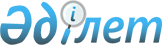 О создании конкурсной комиссии по выбору аудиторской организации для проведения ежегодного внешнего аудита Национального фонда Республики КазахстанПостановление Правительства Республики Казахстан от 26 мая 2023 года № 407.
      В соответствии с пунктом 1 статьи 133 Бюджетного кодекса Республики Казахстан и пунктом 4 Правил выбора аудиторской организации для проведения ежегодного внешнего аудита Национального фонда Республики Казахстан, утвержденных постановлением Правительства Республики Казахстан от 8 мая 2013 года № 474, Правительство Республики Казахстан ПОСТАНОВЛЯЕТ:
      1. Создать конкурсную комиссию по выбору аудиторской организации для проведения ежегодного внешнего аудита Национального фонда Республики Казахстан (далее – конкурсная комиссия) с учетом представлений членов Совета по управлению Национальным фондом Республики Казахстан в следующем составе:
      2. Конкурсной комиссии в установленном законодательством Республики Казахстан порядке до 1 сентября 2023 года провести конкурс по выбору аудиторской организации для проведения ежегодного внешнего аудита Национального фонда Республики Казахстан на 2023 – 2024 годы и определить по его результатам победителя конкурса.
      3. Настоящее постановление вводится в действие со дня его подписания.
					© 2012. РГП на ПХВ «Институт законодательства и правовой информации Республики Казахстан» Министерства юстиции Республики Казахстан
				
Темирбеков
Даурен Оденович
– вице-министр финансов Республики Казахстан, председатель
Арғынғазинов
Айбол Арғынғазыұлы
– директор Департамента бюджетного кредитования, Национального фонда Республики Казахстан и взаимодействия по вопросам финансового сектора Министерства финансов Республики Казахстан, заместитель председателя 
Бижанова
Айжан Адиловна
– заместитель заведующего Отделом социально-экономического мониторинга Администрации Президента Республики Казахстан (по согласованию)
Макежанов
Султанбек Алмасбекович 
– председатель Комитета по финансам и бюджету Сената Парламента Республики Казахстан (по согласованию)
Бейсенгалиев
Берик Турсынбекович
– член Комитета по финансам и бюджету Мажилиса Парламента Республики Казахстан (по согласованию)
Тенгебаев 
Ардак Мырзабаевич
– член Высшей аудиторской палаты Республики Казахстан (по согласованию)
Уалиева 
Айгуль Бекишовна 
– директор Департамента политики управления обязательствами государства и развития финансового сектора Министерства национальной экономики Республики Казахстан
Куттумбетов
Нуржан Сабитович
– заместитель директора Департамента бухгалтерского учета Национального Банка Республики Казахстан (по согласованию)
Байгенжина
Алия Курмановна 
– заместитель председателя Комитета казначейства Министерства финансов Республики Казахстан.
      Премьер-МинистрРеспублики Казахстан

А. Смаилов
